Draaiboek TTT basis-blendedLeerdoelen en dagprogrammaHieronder zijn de algemene leerdoelen van de TTT basis-blended opgesomd.Deelnemers zijn zich ervan bewust hoe zij als rolmodel invloed kunnen hebben op de opleiding van de aios.Deelnemers kunnen gestructureerde werkvormen demonstreren die tijdens korte onderwijsmomenten (5 minuten) kunnen worden toegepast in het onderwijs aan aios. Deelnemers begrijpen hoe ze formatief kunnen toetsen op de werkvloer en dit kunnen gebruiken bij het summatief toetsen.Deelnemers begrijpen hoe ze de Pendletonregels kunnen toepassen.Deelnemers weten hoe ze een KPB-gesprek kunnen voeren.Deelnemers zijn in staat om te analyseren hoe ze kunnen aansluiten bij de aios aan de hand van Kolb.Deelnemers begrijpen hoe ze leerzame activiteiten op de werkvloer als leer- of opleidingsmoment kunnen benutten.Deelnemers begrijpen hoe ze aios in stappen vaardigheden kunnen aanleren.Het dagprogramma van het fysieke deel van de training is als volgt:Tijdstip   Tot          Onderwerp/werkvorm9.00        9.15        Introductie9.15        9.40        1. Opleiden en rolmodel 9.40        10.40     2a. Microteaching deel 1 (3x)10.40     10.55     Koffiepauze10.55     11.35     2b. Microteaching deel 2 (2x)11.35     12.00     3. Ontwikkelcyclus - toetsing12.00     12.30     4a. Feedback geven deel 1 (1x)12.30     13.30     Lunchpauze13.30     14.30     4b. Feedback geven deel 2 (3x)14.30     15.00     5. Aansluiten op het individu (o.a. door leercyclus Kolb)15.00     15.15     Theepauze15.15     15.45     6. Competentiegericht opleiden15.45     16.30     7. Aanleren van vaardigheden (2x)16.30     17.00     Afsluiting17.00		 BorrelHierna volgt voor elk onderdeel van het dagprogramma een draaiboek. Draaiboek onderdeel 1. Opleiden en rolmodel (9.15 - 9.40 uur) Leerdoel Deelnemers zijn zich ervan bewust hoe zij als rolmodel invloed kunnen hebben op de opleiding van de aios.Sluit aan bij leerdoelen module 2-1 Opleider en rolmodelJe kent de verschillende kenmerken van een positief rolmodel.Je weet hoe een positief rolmodel bijdraagt aan effectief opleiden.Vooraf Leg het A4 klaar met daarop het overzicht met de 3 domeinen waarin je rolmodel kan zijn. Opzet* Bijv.: “Bedenk voor jezelf een voorbeeld van wie jij een goede opleider vond en wie jij een slechte/minder goede opleider vond. Schrijf in steekwoorden op waarom.”** Bijv.: ”Je hebt een A4 ontvangen met de drie domeinen. Als je daarnaar kijkt, herken je dan welke kenmerken de goede opleider heeft en welke er bij de slechte opleider ontbreken?”.***Bijv.: “Welke kenmerken herken je bij jezelf in meer of mindere mate? Merk je dat ze goed verdeeld zijn over de 3 domeinen of zie je dat je vooral op 1 of 2 domeinen kenmerken herkent? Zou je hierin iets willen veranderen? Zo ja, wat? Zo nee, waarom niet? Bespreek dit in tweetallen”. Of hetzelfde als de reflectievraag uit de e-learning: “Je hebt er misschien al over nagedacht in de e-learning, maar als je nu kijkt naar het A4, welke kenmerken herken je dan bij jezelf? Zijn jouw sterke punten evenredig verdeeld over de drie domeinen of valt er op een bepaald domein nog iets te ontwikkelen?****Belangrijk hierbij dat je echt bijzonderheden filtert. Wat valt op? Is er een kenmerk dat toch wel heel erg belangrijk is? Of zie je ook persoonlijke voorkeuren?Hand-out: Opleider als rolmodel 3 domeinenDraaiboek onderdeel 2a. Microteaching (9.40 – 10.40 uur) en 2b. Microteaching (10.55 - 11.35 uur)Leerdoel Deelnemers kunnen gestructureerde werkvormen demonstreren die tijdens korte onderwijsmomenten (5 minuten) kunnen worden toegepast in het onderwijs aan aios. Sluit aan bij leerdoelen module 2-3 Kort onderwijsmomentJe kent verschillende werkvormen die gebruikt kunnen worden in het onderwijs aan aios.  Je weet hoe je een onderwijsmoment kunt structureren.Vooraf Voor de plenaire instructie moet klaarstaan:- PowerPoint.De microteaching vindt in 2 verschillende ruimtes plaats. In elke ruimte moet klaarstaan/liggen:- een flip-over met een marker; - hand-outs met Pendleton-regels.Iedere cursist neemt zelf zijn/haar uitwerking van de opdracht mee naar de ruimte.Opzet* Bijv.:  Iedereen heeft ter voorbereiding de opdracht meegekregen om een kort onderwijsmoment van 5 minuten te ontwerpen. Je uitwerking van de opdracht heb je als het goed is meegenomen. Zo dadelijk verdelen we jullie in twee groepen. De ene groep gaat naar ruimte … en de andere groep blijft in deze ruimte. Je gaat je onderwijs geven aan je medecursisten en dan krijg je er feedback op. Zorg dat je je uitwerking van de opdracht paraat hebt.” (zie PowerPoint voor opdracht). Optie: Pendleton-regels plenair bespreken a.d.h.v. PowerPoint.**Elke microteaching duurt max. 5 minuten, na 4 minuten geeft de owk/clinicus het signaal ‘nog 1 minuut’. Na 5 minuten stoppen. Vervolgens wordt het volgens Pendleton-methode nabesproken. Owk/clinicus leidt de 1e nabespreking volgens Pendleton-rules (hand-out), daarna worden deze regels met de cursisten besproken. Daarna leidt een cursist met de Pendleton-systematiek de nabespreking. Deze krijgt hier ook feedback op van de owk/clinicus, indien nodig. Owk/clinicus kan event. ook even informeren naar de voorbereiding van de microteaching/uitgewerkte opdracht (bijv. wat wilde je bereiken, hoe had je dit willen toetsen etc.).Opzet: Microteaching (5 minuten)Nabespreking + event. feedback op nabespreking (ong. 10 min) Optie: cursisten aanbieden om de microteaching op te nemen met de eigen mobiele telefoon.*** owk kan bijv. vragen: hoe was het om te doen? Wat waren de belangrijkste leerpunten van groep 1? Wat van groep 2? Ook gelegenheid geven tot vragen stellen.Draaiboek onderdeel 3. Ontwikkelcyclus - toetsing (11.35 – 12.00 uur)Leerdoel Deelnemers begrijpen hoe ze formatief kunnen toetsen op de werkvloer en dit kunnen gebruiken bij het summatief toetsen.Sluit aan bij leerdoelen module 3-3 Toetsen in de kliniekJe kent de verschillen tussen formatief en summatief toetsen.Je hebt inzicht in de verschillende middelen om te toetsen.Je kent de mogelijkheden om een EPA te toetsen (formatief en summatief).Vooraf Breng de som van de PPT in beeld. En zet een flap klaar. Schrijf bovenaan ‘Cijfer’. Dit is optioneel.Deel post-its uit aan de deelnemers.Opzet* Optie 1: Opfrissen van de kennis kan aan de hand van deze som. Laat de som zien en laat op een post it een cijfer invullen van 0-10. Haal ondertussen de post-its op. Deze plak je op een flap. Waarom zo divers? Geen helderheid waarop getoetst wordt.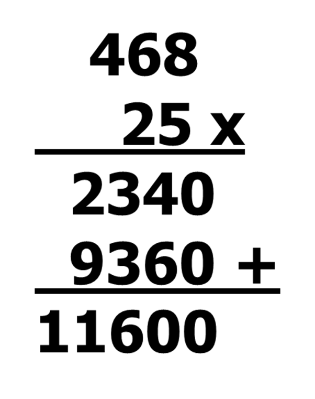 Bijv.: “In de e-learning hebben we het gehad over de EPA’s , competenties en individuele opleidingsdoelen. Deze helpen om richting te geven aan het ontwikkelen, maar geeft ook helderheid over wat je moet toetsen en welke middelen je daarbij kunt gebruiken. Zoals een KPB-gesprek”.Optie 2: “In de e-learning hebben we het gehad over de EPA’s, competenties en individuele opleidingsdoelen. Deze helpen om richting te geven aan het ontwikkelen, maar geeft ook helderheid over wat je moet toetsen en welke middelen je daarbij kunt gebruiken. Een belangrijk verschil was hierbij formatief en summatief toetsen. Kan iemand nog kort het verschil toelichten?Formatief: gericht op ontwikkelen, educatiefSummatief: terugblik, gericht op een beslissingBij het formatief toetsen is op de werkvloer het KPB-gesprek erg belangrijk. Hiermee kan de aios sprongen maken in zijn ontwikkeling.**We gaan nu een video bekijken van een gespeelde video opname. De aios gynaecologie is begin 4e jaars. Aan de hand van het KPB-formulier observeer je 2 competenties.Optioneel: Deze aios heeft met jou erover gesproken dat ze wil werken aan de gesprekken op de poli. Regelmatig loopt haar poli uit omdat ze volledig wil zijn in het geven van de feiten. Ze wil nu qua timing erop letten dat ze de gesprekken op tijd afrondt zonder af te doen aan haar volledigheid. Bekijken van video.Laat eventueel een deel van het filmpje zien (duurt ongeveer 9 minuten).
(Casus: Aios gynaecologie heeft gesprek met mevrouw K. Zij komt voor de eerste controle bij de gynaecoloog en is 14 weken in verwachting van haar tweede kind.  Ze zou graag thuis willen bevallen. Bij eerste bevalling is eerst geprobeerd met vacuümpomp het kindje sneller te laten komen en uiteindelijk is tot keizersnede besloten. De vrouw is nogal angstig). In de opname merk je dat de leerpunten vooral op de competenties communicatie en professionaliteit zitten. Dat is dan belangrijk om mee te nemen ook als je daar in eerste instantie niet op ging observeren.***Wat hebben jullie geobserveerd? – optioneel dit in 2 kolommen zetten. Je kunt de woorden eerst weglaten en de kolommen vullen. Dan later toevoegen welke woorden erbij passen.Optioneel: Voer nu het gesprek met deze aios aan de hand van bijvoorbeeld Pendleton (bij veel tijd kan dit voor de groep gedaan worden). In dit gesprek is naar voren gekomen dat ze inderdaad de timing bewaakt heeft en volledig is geweest in alle informatie. De supervisor heeft aangegeven dat er te veel informatie was voor het moment (begin zwangerschap en de emoties/vragen waar de patiënt mee zat). Wat opvalt is dat er veel verschillende meningen zijn, daarom is het van belang om voor het summatief toetsen meerdere observaties en middelen te gebruiken. Dit komt vaak samen in het portfolio van de aios.****in de volgende slide zie je hoe je tot een beslissing kan komen met behulp van meerdere middelen.Door deze momenten van formatief toetsen en het vervolgplan op te nemen in het portfolio. Kun je zien in hoeverre de aios blijvend groeit. Dit is belangrijk om mee te nemen in de beoordeling. Door de observatiemomenten ook te koppelen aan EPA’s weet de aios waar ze staat, waar ze naar toe moet groeien en hoe ze dit kan doen. Dit geeft ook houvast in het beoordelen of iemand wel of niet een EPA heeft behaald.***** In de e-learning kwam de volgende vraag langs: Hoe wordt het portfolio bij jullie gebruikt?  Laat enkele deelnemers antwoorden.Extra vraag: Is het een verplicht afvinkinstrument of wordt het echt gebruikt ter bevordering van de ontwikkeling van de aios?Draaiboek onderdeel 4. Feedback geven deel 1 (12.00 – 12.30 uur) en deel 2 (13.30 -14.30 uur).Leerdoel Deelnemers begrijpen hoe ze de Pendletonregels kunnen toepassen.Deelnemers weten hoe ze een KPB-gesprek kunnen voeren.Sluit aan bij leerdoelen module 3-1 Feedback geven en 3-2 Korte praktijkbegeleiding (KPB)Je kent de basisprincipes van feedback geven.Je kunt de Pendletonregels benoemen.Je begrijpt hoe feedback gebruikt kan worden om de ontwikkeling van aios te stimuleren. Je kent het doel en de drie fasen van de KPB.Je kent de opbouw van het KPB-gesprek.Je kent het nut van beperken bij de KPB.Vooraf Leg rollenspellen klaar. Opzet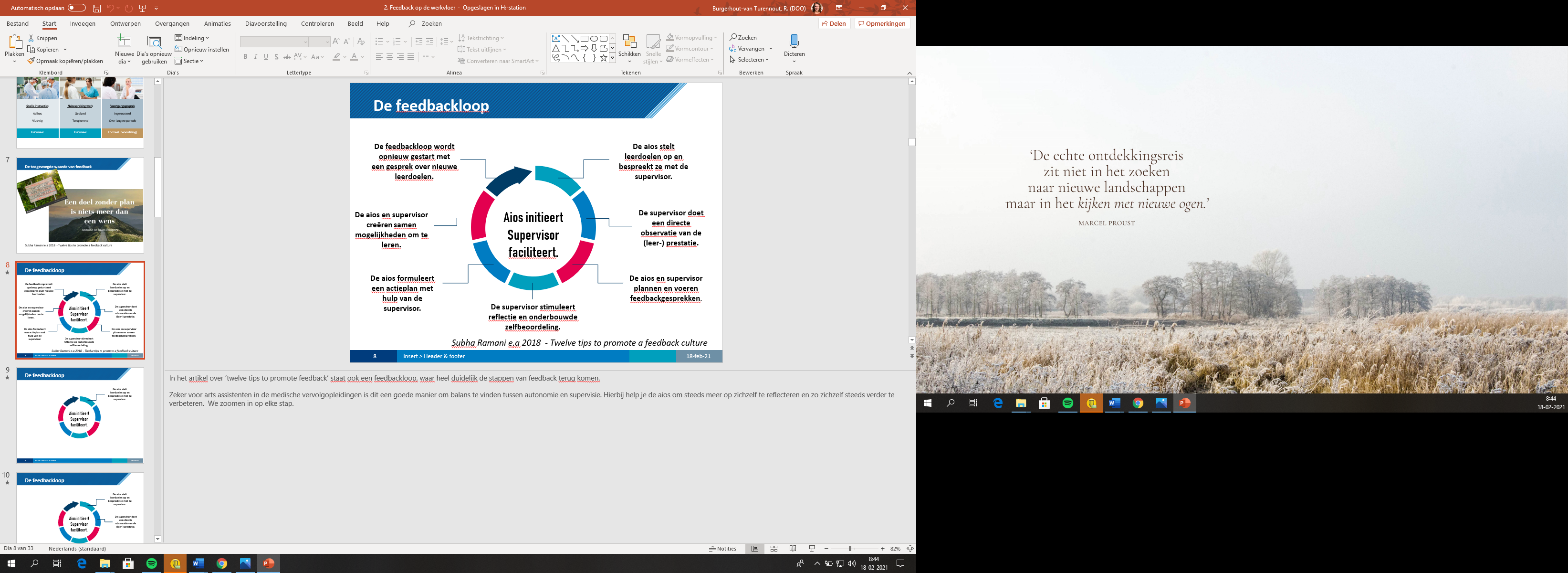 * Bijv.: “We gaan zo beginnen met de rollenspellen van feedback. Voordat we dit gaan doen willen we nog even de context schetsen zoals die zichtbaar was in de e-learning. Als we kijken naar de video van het vorige onderdeel was dit aan de orde bij punt 1 en 2 :De aios heeft met jou erover gesproken dat ze wil werken aan de gesprekken op de poli. Regelmatig loopt haar poli uit omdat ze volledig wil zijn in het geven van de feiten. Ze wil nu qua timing erop letten dat ze de gesprekken op tijd afrondt zonder af te doen aan haar volledigheid. Je voert met de aios een Pendletongesprek en hebt het erover dat de patiënt een andere verwachting heeft als de aios. Daarna volgt dat de aios een volgende keer aansluiten bij de patiënt door de constatering terug te koppelen. “Ik zie dat u het bericht over … niet verwacht had (constatering). Ik begrijp dat u iets anders had gewenst of gehoopt (stilstaan/erkenning emoties). Wilt u daar iets over vragen? Zo niet dan kort aanvullend gesprek en de patiënt de tijd geven thuis de nieuwe informatie te verwerken en bij een volgend gesprek hierop terugkomen. Bij minder tijd kan dat telefonisch of met een nieuwe afspraak.Jullie spreken af dat de aios dit een keer oefent of meekijkt bij jou als je verwacht dat er een gesprek met emoties komt.De aios formuleert het nieuwe doel in haar IOP in het portfolio.Doordat de aios deze cyclus met observatie en het vervolgplan deels opneemt in het portfolio. Kun je zien in hoeverre de aios blijvend groeit. Dit is belangrijk om mee te nemen in de beoordeling. InstructieHet onderdeel dat de supervisor de reflectie stimuleert en een onderbouwde zelfbeoordeling geeft oefenen we aan de hand van Pendleton. Dit is niet de enige methode, maar wel een goede methode. Jullie hebben hierover via de mail informatie ontvangen en weten voor welke rol je bent ingedeeld. We splitsen hiervoor op in 2 groepen. De twee deelnemers die het rollenspel uitvoeren komen in de zaal voor de groep zitten. De rest van de groep observeert op twee specifieke punten van de lijst uit de flap. ** laat de deelnemers het rollenspel houden en geef aan dat de tijd 10 minuten is. Geef ook aan dat je je vinger opsteekt als er nog 1 minuut te gaan is. Laat eventueel de andere deelnemers observeren met een opdracht.***Het rollenspel wordt de eerste keer door jou (owk of clinicus) zelf besproken, daarna volgen andere deelnemers. Laat meteen zien hoe je dit ook strak kunt doen binnen de 10 minuten. Dit wordt vaak gekopieerd door de andere deelnemers.Voeg bij het nabespreken zo nodig toe hoe de deelnemer de feedback beter kan geven aan de hand van een voorbeeld.  Draaiboek onderdeel 5. Aansluiten bij de individuele aios  o.a. met Kolb (14.30 - 15.00 uur) Leerdoel Deelnemers zijn in staat om te analyseren hoe ze kunnen aansluiten bij de aios aan de hand van Kolb.Sluit aan bij leerdoelen module 2-2 Leerstijlen – leercyclus van KolbJe kent de verschillende leerstijlen en de leercyclus van Kolb.Je kan de voorkeursleerstijlen van anderen herkennen.Vooraf Opzet* Bijv.: “Bedenk een voorbeeld waarbij je merkt dat de aios de dingen heel anders doet of leert dan jij. Je loopt er tegenaan dat het samenwerken lastiger gaat, de aanpak van de aios kun je niet volgen, je vindt de aios niet gemotiveerd, enz.”.** Bijv.: “Kijk nu naar het voorbeeld. Kun je bedenken waar de aios zit in de leercyclus van Kolb? In hoeverre komt dit overeen met jouw aanpak/voorkeur?”*** Bij het nabespreken is het belangrijk dat je aan de hand van de cyclus en de e-learning laat zien dat de manier waarop je zelf handelingen aanpakt een bepaalde bril is die je op hebt. Vanuit deze perceptie beoordeel je de aios. Dit geeft niet, want dat doet iedereen, maar door je bewust hiervan te zijn kan je er bovenuit stijgen en aansluiten bij de aios.Loop je echt vast met een aios kan je kijken of het met een collega met een meer vergelijkbare aanpak wel lukt, zo niet dan is het misschien wel iets in de motivatie of het kunnen van de aios. Dit vraagt dan nader onderzoek.Draaiboek onderdeel 6. Competentiegericht opleiden (15.15 - 15.45 uur)Leerdoel Deelnemers begrijpen hoe ze leerzame activiteiten op de werkvloer als leer- of opleidingsmoment kunnen benutten.Sluit aan bij leerdoelen module 1-1 Opleiden in competenties op de werkvloerJe kent de competentiegebieden binnen de medische vervolgopleidingen.Je kent de basisprincipes van het volwassenenonderwijs.Je weet hoe het leren van de aios op de werkvloer gestimuleerd kan worden.Vooraf Zet de PowerPoint klaar.Deel de kaartjes van de KNMG met de competenties uit.Leg drie flappen klaar. Maak op elke flap 3 kolommen. Schrijf bovenaan: werkactiviteit, competenties en leeractiviteit. Schrijf op flap 1 onder werkactiviteit ‘poli’, op flap 2 ‘MDO’ en op flap 3 ‘Overdracht’.  Het ziet er dan ongeveer zo uit:Opzet* Bijv.: “Zo dadelijk verdelen we jullie in drie groepen. Elke groep gaat samen nadenken over de vraag: hoe kun je een dagelijkse activiteit op de werkvloer benutten als leermoment? Groep 1 denkt na over de poli als werkactiviteit, groep 2 over het MDO en groep 3 over de overdracht. Bedenk eerst welke competenties van de aios je verder zou kunnen ontwikkelen en bedenk dan hoe je dat concreet zou kunnen doen, dus met welke leeractiviteiten. Je krijgt 10 minuten om de flap samen in te vullen. Daarna vragen we elk groepje om één leeractiviteit op de flap kort toe te lichten. Over de competenties heb je al geleerd in de e-learning, maar je hebt ze ook op papier gekregen, als geheugensteun. Voordat we beginnen geven we nog even een concreet voorbeeld van een leeractiviteit…” (instructie ook op PowerPoint)Draaiboek onderdeel 7. Aanleren van vaardigheden (15.45 - 16.30 uur)Leerdoel Deelnemers begrijpen hoe ze aios in stappen vaardigheden kunnen aanleren.Sluit aan bij leerdoelen module 1-2 Aanleren van vaardighedenJe kent de basisprincipes van vaardighedenonderwijs. Je kent de stappen bij het aanleren van vaardigheden aan de aios. Vooraf - PowerPointslide met Peyton-stappen klaarzetten;- twee tafels en stoelen zo opstellen dat de clinicus en de deelnemer die een vaardigheid krijgt aangeleerd naast elkaar aan dezelfde kant kunnen zitten/staan (en dat de andere deelnemers eromheen kunnen staan);- materiaal klaarleggen voor aanleren vaardigheden (clinicus en deelnemer die de opdracht heeft voorbereid nemen dit zelf mee en leggen dit zelf klaar); Opzet* Bijv.:  “Ieder van jullie heeft in de e-learning kennis kunnen maken met de vierstappenmethode van Peyton. Wie weet nog welke stappen het zijn?” Daarna slide met stappen laten zien en kort bespreken. “Nu zullen we demonstreren hoe de methode in de praktijk gebruikt kan worden… “** Bijv. vragen aan deelnemer die de vaardigheid heeft geleerd: “hoe was het om de vaardigheid op deze manier te leren? Wat vond je prettig? Wat vond je minder prettig?” Vragen aan de rest: “Wat heb je net gezien? Wat vond je daarbij opvallen?” *** Bijv.: vragen aan de deelnemer die de opdracht heeft uitgevoerd: hoe was het om de Peyton-methode toe te passen? Wat vond je goed gaan? Wat ging minder goed? Wat zou je de volgende keer anders doen?” Daarna afsluiten met de hele groep door bijv. te vragen: “wie heeft de intentie om deze methode op de werkvloer te gaan gebruiken?” Ook gelegenheid geven tot vragen stellen.LeerdoelOnderwijsactiviteitVerantwoordelijkeBenodigdheden DuurDeelnemers zijn zich ervan bewust hoe zij als rolmodel invloed kunnen hebben op de opleiding van de aios.Laat de deelnemers een voorbeeld bedenken van een goede opleider en een slechte opleider. *clinicus5 minDeelnemers zijn zich ervan bewust hoe zij als rolmodel invloed kunnen hebben op de opleiding van de aios.Vraag de deelnemers om te kijken in hoeverre ze kunnen zien aan welke aspecten de goede opleider voldoet en welke de slechte opleider juist mist.Dit kunnen ze eventueel in tweetallen doen. **clinicusA4 domeinen5 minDeelnemers zijn zich ervan bewust hoe zij als rolmodel invloed kunnen hebben op de opleiding van de aios.Laat deelnemers nu in tweetallen bespreken wat ze van zichzelf wat herkennen en wat niet. Voldoen ze vooral aan een bepaald domein? ***owk + clinicus lopen rond en lichten toe10 minDeelnemers zijn zich ervan bewust hoe zij als rolmodel invloed kunnen hebben op de opleiding van de aios.Plenaire afrondinginventariseren en opschrijven op een flap****clinicus inventariseertowk schrijft op5 minTotaal: 25 minDomeinKenmerkenAls artsIs een ervaren, sterke clinicusHeeft up-to-date kennisToont effectieve diagnostische en therapeutische vaardighedenToont steeds solide klinisch redeneren.Is toegewijd aan excellentie en professionele groei.Is empathisch, compassievol en richt zich op meer dan de ziekte alleen.Communiceert duidelijke en respectvol met patiënten.Werkt goed samen met overige teamledenNeemt professionele verantwoordelijkheid serieus.Laat enthousiasme voor het werk zien.Als docentBouwt een goede relatie op met de lerende.Bevorderd en bewaakt het leerklimaat.Geeft de lerende autonomie om zelf beslissingen te nemen.Laat het belang zien van een goede arts-patiënt verhouding en draagt dit over.Toont enthousiasme voor onderwijs en opleiden.Is bereikbaar en beschikbaar voor onderwijs en opleiden.Stimuleert het stellen van kritische vragen.Inspireert.Is zich bewust van de rol als rolmodel en handelt daar ook naar.Als mensIs geduldig, zowel met patiënten als met de lerende.Toont zelfvertrouwen.Is eerlijk en integer.Is makkelijk om mee te werken en kan goed samenwerken.Toont bescheidenheid en humanisme, kent grenzen en handelt daarnaar.Toont leiderschapsvaardigheden.LeerdoelOnderwijsactiviteitVerantwoordelijkeBenodigdhedenDuurDeelnemers kunnen gestructureerde werkvormen demonstreren die tijdens korte onderwijsmomenten (5 minuten) kunnen worden toegepast in het onderwijs aan aios. Plenaire instructie*owkppt-slides, 2 aparte ruimtes, flip-over, marker, hand-outs met Pendleton rules, uitwerkingen van opdracht10 minDeelnemers kunnen gestructureerde werkvormen demonstreren die tijdens korte onderwijsmomenten (5 minuten) kunnen worden toegepast in het onderwijs aan aios. 2a. Microteaching in 2 groepen (3x)**owk bij groep 1clinicus bij groep 2 (groepen ter plekke vormen)ppt-slides, 2 aparte ruimtes, flip-over, marker, hand-outs met Pendleton rules, uitwerkingen van opdracht50 minDeelnemers kunnen gestructureerde werkvormen demonstreren die tijdens korte onderwijsmomenten (5 minuten) kunnen worden toegepast in het onderwijs aan aios. Koffiepauzeppt-slides, 2 aparte ruimtes, flip-over, marker, hand-outs met Pendleton rules, uitwerkingen van opdracht15 minDeelnemers kunnen gestructureerde werkvormen demonstreren die tijdens korte onderwijsmomenten (5 minuten) kunnen worden toegepast in het onderwijs aan aios. 2b. Microteaching in 2 groepen (2x)**clinicus bij groep 1owk bij groep 2 (WISSEL)ppt-slides, 2 aparte ruimtes, flip-over, marker, hand-outs met Pendleton rules, uitwerkingen van opdracht30 minDeelnemers kunnen gestructureerde werkvormen demonstreren die tijdens korte onderwijsmomenten (5 minuten) kunnen worden toegepast in het onderwijs aan aios. Plenaire afsluiting***owkppt-slides, 2 aparte ruimtes, flip-over, marker, hand-outs met Pendleton rules, uitwerkingen van opdracht10 minTotaal: 115 min incl. pauzeLeerdoelOnderwijsactiviteitVerantwoordelijkeBenodigdhedenDuurDeelnemers begrijpen hoe ze formatief kunnen toetsen op de werkvloer en dit kunnen gebruiken bij het summatief toetsen.Korte introductie – opfrissen kennis over toetsing*.owkFlap, post-its, stiften, PPT, video5 minDeelnemers begrijpen hoe ze formatief kunnen toetsen op de werkvloer en dit kunnen gebruiken bij het summatief toetsen.Filmpje laten zien en KPB laten invullen**.owk Flap, post-its, stiften, PPT, video10 minBevindingen nabespreken***owk+clinicus 5 minKennis over samenhang tussen KPB’s, voortgangsgesprekken en beoordeling toepassen.****owkslide5 minDeelnemers vertellen hoe het toets- en beoordelingsproces bij hen is geregeld. Eventueel met focus op inzet portfolio, want daarover gaat een reflectievraag in e-learning. *****clinicus5 minTotaal: 25 minobservatieinterpretatieLeerdoelOnderwijsactiviteitVerantwoordelijkeBenodigdhedenDuurDeelnemers weten hoe ze een KPB-gesprek kunnen voeren.Kort ophalen kennis e-learning en geven van de instructie voor de rollenspellen*owkPPT5 minDeelnemers begrijpen hoe ze de Pendletonregels kunnen toepassen.Deelnemers gaan naar de eigen ruimte5 minDeelnemers begrijpen hoe ze de Pendletonregels kunnen toepassen.De eerste deelnemer voert het rollenspel uit.**owk+clinicus10 minDeelnemers begrijpen hoe ze de Pendletonregels kunnen toepassen.Plenaire nabespreking Bespreek aan de hand van de Pendleton regels het rollenspel na.owk+clinicus10 minTotaal: 30 minLunchpauzeiedereen60 minDeel 2Deelnemers gaan naar de eigen ruimteowk+clinicus gaan naar de ruimte waar ze voor de pauze niet zaten.De tweede deelnemer voert het rollenspel uit.owk+clinicus10 minDeelnemers begrijpen hoe ze de Pendletonregels kunnen toepassen.Plenaire nabespreking Bespreek aan de hand van de Pendleton regels het rollenspel na.owk+clinicus10 minDe derde deelnemer voert het rollenspel uit.owk+clinicus10 minPlenaire nabespreking Bespreek aan de hand van de Pendleton regels het rollenspel na.owk+clinicus10 minDe vierde deelnemer voert het rollenspel uit.owk+clinicus10 minPlenaire nabespreking Bespreek aan de hand van de Pendleton regels het rollenspel na.owk+clinicus10 minTotaal 60 minLeerdoelOnderwijsactiviteitVerantwoordelijkeBenodigdhedenDuurDeelnemers zijn in staat om te analyseren hoe ze kunnen aansluiten bij de aios aan de hand van o.a. Kolb.Kort ophalen voorkennis cyclus.owkPPT, test van Kolb?5 minDeelnemers zijn in staat om te analyseren hoe ze kunnen aansluiten bij de aios aan de hand van o.a. Kolb.Laat deelnemers een voorbeeld bedenken waarbij de aios de dingen op een andere manier aanpakt of anders leert dan jij? *owkPPT, test van Kolb?5 minDeelnemers zijn in staat om te analyseren hoe ze kunnen aansluiten bij de aios aan de hand van o.a. Kolb.Vergelijk deze aios met jouw test van Kolb. En waar zou je de aios kunnen plaatsen? Hoe zou je dit kunnen aanpakken?Bespreek in tweetallen**owk + clinicus lopen rondPPT, test van Kolb?15 minDeelnemers zijn in staat om te analyseren hoe ze kunnen aansluiten bij de aios aan de hand van o.a. Kolb.Plenaire nabesprekingDelen van bevindingen***owk PPT, test van Kolb?5 minTotaal: 25 minWerkactiviteitCompetentiesLeeractiviteitpoliWerkactiviteitCompetentiesLeeractiviteitMDOWerkactiviteitCompetentiesLeeractiviteitoverdrachtLeerdoelOnderwijsactiviteitVerantwoordelijkeBenodigdhedenDuurDeelnemers begrijpen hoe ze leerzame activiteiten op de werkvloer als leer- of opleidingsmoment kunnen benutten.Geef instructie voor de groepsopdracht en leg link naar e-learning module 1-1 (opleiden in competenties)*owkFlappen, tape, stiften, kaartjes met competenties, PowerPoint5 minDeelnemers begrijpen hoe ze leerzame activiteiten op de werkvloer als leer- of opleidingsmoment kunnen benutten.Geef concreet voorbeeld van leeractiviteitclinicusFlappen, tape, stiften, kaartjes met competenties, PowerPoint5 minDeelnemers begrijpen hoe ze leerzame activiteiten op de werkvloer als leer- of opleidingsmoment kunnen benutten.Laat deelnemers in groepjes flappen invullen en loop langs de groepjes. owk + clinicusFlappen, tape, stiften, kaartjes met competenties, PowerPoint10 minDeelnemers begrijpen hoe ze leerzame activiteiten op de werkvloer als leer- of opleidingsmoment kunnen benutten.Plenaire nabesprekingowk + clinicusFlappen, tape, stiften, kaartjes met competenties, PowerPoint10 minTotaal: 30 minLeerdoelOnderwijsactiviteitVerantwoordelijkeBenodigdhedenDuurDeelnemers begrijpen hoe ze aios in stappen vaardigheden kunnen aanleren.Inleiding en kort opfrissen Peyton-stappen* (kan ook na demonstratie)clinicusOpstelling tafels + stoelen geschikt voor aanleren vaardighedenMateriaal voor aanleren vaardigheden (2x)PowerPoint met Peyton-stappen5 minDeelnemers begrijpen hoe ze aios in stappen vaardigheden kunnen aanleren.Aanleren vaardigheid door clinicus (demonstratie Peyton-methode)clinicus Opstelling tafels + stoelen geschikt voor aanleren vaardighedenMateriaal voor aanleren vaardigheden (2x)PowerPoint met Peyton-stappen15 minDeelnemers begrijpen hoe ze aios in stappen vaardigheden kunnen aanleren.Korte nabespreking demonstratie**clinicusOpstelling tafels + stoelen geschikt voor aanleren vaardighedenMateriaal voor aanleren vaardigheden (2x)PowerPoint met Peyton-stappen5 minDeelnemers begrijpen hoe ze aios in stappen vaardigheden kunnen aanleren.Aanleren vaardigheid door deelnemer (volgens opdracht)clinicusOpstelling tafels + stoelen geschikt voor aanleren vaardighedenMateriaal voor aanleren vaardigheden (2x)PowerPoint met Peyton-stappen15 minDeelnemers begrijpen hoe ze aios in stappen vaardigheden kunnen aanleren.Korte nabespreking en afsluiting***clinicusOpstelling tafels + stoelen geschikt voor aanleren vaardighedenMateriaal voor aanleren vaardigheden (2x)PowerPoint met Peyton-stappen5 minTotaal: 45 min 